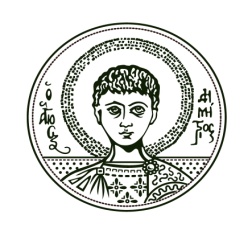 Aριστοτέλειο Πανεπιστήμιο ΘεσσαλονίκηςΔΙΕΥΘΥΝΣΗ ΣΥΝΤΟΝΙΣΜΟΥ ΑΚΑΔΗΜΑΙΚΩΝ ΜΟΝΑΔΩΝΤΜΗΜΑ ΔΙΕΘΝΩΝ ΣΧΕΣΕΩΝ ΣΠΟΥΔΕΣ ΕΝΟΣ ΕΞΑΜΗΝΟΥ ΣΤΟ UNIVERSITY OF ILLINOIS AT CHICAGO ΤΩΝ ΗΠΑ (εαρινό εξάμηνο ακαδ.έτος 2022-23)AITHΣH 1. Προσωπικές πληροφορίες Όνομα ___________________________________________________ Επώνυμο __________________________________________________ Όνομα πατέρα_____________________________________________Ημερομηνία γέννησης ______________________________________Τόπος Γέννησης ____________________________________________Επάγγελμα ________________________________________________Διεύθυνση μόνιμης κατοικίας (Οδός, Αριθμός, Ταχ. Κώδικας, Πόλη)__________________________________________________________Διεύθυνση Αλληλογραφίας στον τόπο σπουδών       (Εφόσον διαφέρει από την παραπάνω) __________________________________________________e-mail   ____________________________________________________Τηλ ___ __________________________________________________2. Ακαδημαϊκές πληροφορίες α. Προπτυχιακές σπουδές (Τμήμα & εξάμηνο σπουδών)____________________________________________________________________________________________________________________β. Μεταπτυχιακές σπουδές (Τμήμα & εξάμηνο σπουδών)____________________________________________________________________________________________________________________β. Γνώση Aγγλικής Γλώσσας (το UIC αποδέχεται μόνο τα πιστοποιητικά TOEFL και IELTS – παρακαλούμε αναγράψτε το είδος του πιστοποιητικού και το αποτέλεσμα της εξέτασης)__________________________________________________________Προθεσμία υποβολής αιτήσεως έως:  6 Μαΐου 2022  Έχετε κάνει ή θα κάνετε αίτηση φέτος για άλλη υποτροφία και ποιά; (π.χ Έρασμος, ξένη κυβέρνηση)__________________________________________________Για ποιους λόγους ενδιαφέρεστε να παρακολουθήσετε αυτό το Πρόγραμμα και πώς συνδέονται με τις παρούσες σπουδές σας ή/και τα μελλοντικά σας σχέδια; ______________________________________________________________________________________________________________________________________________________________________________________________________________________________________________________________________________________________________________________________________________________________________Ο/Η Υπογραφόμενος (η), κάνω αίτηση για παρακολούθηση μαθημάτων στο Πανεπιστήμιο: University Of Illinois At Chicago για το εαρινό εξάμηνο 2022-23 (Ιανουάριος – Μάιος 23)               Έχω συμπεριλάβει στην αίτησή μου (υποχρεωτικώς)- Αναλυτική Βαθμολογία                                                         □ - Βιογραφικό Σημείωμα (στην Αγγλική γλώσσα)                     	□- Αντίγραφο Πιστοποιητικού Ξένης Γλώσσας               □Ημερομηνία,                                     Υπογραφή, 
Υπεύθυνη δήλωση και δήλωση συναίνεσηςΣυμφωνώ ότι αν η αίτησή μου γίνει δεκτή, τα στοιχεία επικοινωνίας μου θα είναι διαθέσιμα, κατόπιν αιτήσεως, σε φοιτητές από το ΑΠΘ που επιθυμούν να επικοινωνήσουν για να τους πληροφορήσω σχετικά με την εμπειρία που είχα στο εξωτερικό. Με εξαίρεση αυτές τις λεπτομέρειες, όλα τα άλλα δεδομένα θα αντιμετωπιστούν εμπιστευτικά.Βεβαιώνω ότι όλες οι πληροφορίες που περιλαμβάνονται στο έντυπο της αίτησης είναι αληθείς και πλήρεις και ότι τα συνημμένα σε αυτή έγγραφα είναι ακριβή αντίγραφα των πρωτότυπων. 
Δηλώνω υπεύθυνα & συναινώ :                     □ΕΝΗΜΕΡΩΣΗ ΚΑΙ ΠΡΟΣΒΑΣΗ ΣΕ ΔΕΔΟΜΕΝΑ ΠΡΟΣΩΠΙΚΟΥ ΧΑΡΑΚΤΗΡΑΥπεύθυνος επεξεργασίας των προσωπικών δεδομένων είναι το ΑΠΘ.Η συλλογή και επεξεργασία των προσωπικών δεδομένων γίνεται με σκοπό την πλήρωση των νόμιμων προϋποθέσεων & υποχρεώσεων, που οφείλει να τηρήσει το ΑΠΘ για την υλοποίηση των διεθνών του δράσεων.Αποδέκτης των προσωπικών δεδομένων είναι το Πανεπιστήμιο υποδοχής του αιτούντος φοιτητή, το οποίο μπορεί να βρίσκεται κατά περίπτωση εντός ή εκτός ΕΕ.                                                        